Αίτηση εργασίαςΠαρακαλώ επιστρέψτε την αίτηση συμπληρωμένη στο info@puzzlekdapmea.com ΜΗΝ ΣΤΕΛΝΕΤΕ ΒΙΟΓΡΑΦΙΚΑΠΑΡΑΚΑΛΩ ΣΥΜΠΛΗΡΩΣΤΕ ΤΗ ΦΟΡΜΑ ΜΕ ΜΠΛΕ ΓΡΑΜΜΑΤΟΣΕΙΡΑ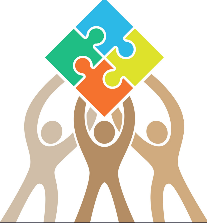 Puzzle ΚΔΑΠΑμεΑΒασιλέως Γεωργίου Β’18, Καματερό, 13451Διευθύντρια: Mrs Aikaterini Kyriakidi-TurnbullTηλ: 211.1193600E-Mail: info@puzzlekdapmea.comWebsite: www.puzzlekdapmea.com Κωδικός θέσης:Επιθυμητή θέση:1 ΠΡΟΣΩΠΙΚΑ ΣΤΟΙΧΕΙΑ1 ΠΡΟΣΩΠΙΚΑ ΣΤΟΙΧΕΙΑ1 ΠΡΟΣΩΠΙΚΑ ΣΤΟΙΧΕΙΑ1 ΠΡΟΣΩΠΙΚΑ ΣΤΟΙΧΕΙΑ1 ΠΡΟΣΩΠΙΚΑ ΣΤΟΙΧΕΙΑΕΠΩΝΥΜΟ:ΟΝΟΜΑ:ΔΙΕΥΘΥΝΣΗ: ΤΚΤηλ (οικεία):E-mail: Tηλέφωνο (κινητό):Ημ.Γεν:ΑΜ.ΙΚΑ.:Κάτοχος διπλώματος/αυτοκινήτουΝΑΙ                            ΟΧΙΝΑΙ                            ΟΧΙΠαρακαλώ απαντήστε στις παρακάτω ερωτήσεις:- Παρακαλώ απαντήστε στις παρακάτω ερωτήσεις:- Παρακαλώ απαντήστε στις παρακάτω ερωτήσεις:- Παρακαλώ απαντήστε στις παρακάτω ερωτήσεις:- Παρακαλώ απαντήστε στις παρακάτω ερωτήσεις:- Παρακαλώ απαντήστε στις παρακάτω ερωτήσεις:- Έχετε άδεια οδήγησης?Έχετε άδεια οδήγησης?YES/NOYES/NOYES/NOYES/NOΕίστε κάτοχος αυτοκινήτου?Είστε κάτοχος αυτοκινήτου?YES/NOYES/NOYES/NOYES/NOΈχετε επαγγελματικό αυτοκίνητο?Έχετε επαγγελματικό αυτοκίνητο?YES/NOYES/NOYES/NOYES/NOΈχετε ερξαστεί ξανά με παιδιά με αναπηρία και αυτισμό;Έχετε ερξαστεί ξανά με παιδιά με αναπηρία και αυτισμό;YES/NOYES/NOYES/NOYES/NO2 Παρούσα εργασία/απασχόληση (εαν δεν εργάζεστε τώρα, πηγαίνετε στην ενότητα 3)2 Παρούσα εργασία/απασχόληση (εαν δεν εργάζεστε τώρα, πηγαίνετε στην ενότητα 3)2 Παρούσα εργασία/απασχόληση (εαν δεν εργάζεστε τώρα, πηγαίνετε στην ενότητα 3)2 Παρούσα εργασία/απασχόληση (εαν δεν εργάζεστε τώρα, πηγαίνετε στην ενότητα 3)Επωνυμία επιχείρησης:Υπεύθυνος:Τύπος επιχείρησης (σχολείο, κδαπ, φροντιστήριο κτλ):Ηλικιακή ομάδα παιδιών που έχετε εμπειρία:Ρόλος στην επιχείρηση:Ημ Έναρξης:Μισθολογική κλίμακα (προαιρετικό) Τύπος απασχόλσης(πλήρους/μερικού ωραρίου)Από πότε είστε διαθέσιμος/η για εργασία;Αρμοδιότητες στην παρούσα εργασία σας πειληπτικά:Λόγος λήξης συνεργασίας σας/λόγοι αποχώρησης:3 Προηγούμενη εργασιακή εμπειρία3 Προηγούμενη εργασιακή εμπειρία3 Προηγούμενη εργασιακή εμπειρία3 Προηγούμενη εργασιακή εμπειρία3 Προηγούμενη εργασιακή εμπειρία3 Προηγούμενη εργασιακή εμπειρία3 Προηγούμενη εργασιακή εμπειρίαΑποΕως Ονομα ΕπιχείρησηςΤύπος επιχείρησηςΘέση/ρόλος Full timePart timeΛόγος λήξης συνεργασίαςΑποΕωςΠανεπιστήμιο/άλλοΤίτλος απονομήςΤίτλος απονομήςΤίτλος απονομήςΤίτλος απονομήςΤίτλος απονομήςΠτυχίοΘέμα/πεδίοΒαθμός αποφοίτησηςDivisionΗμερ Αποφοίτησης5 Σεμινάρια/πιστοποιήσεις (κατά την πρόσληψη θα ζητηθούν όλοι οι τιτλοι σπουδών και σεμιναρίων)5 Σεμινάρια/πιστοποιήσεις (κατά την πρόσληψη θα ζητηθούν όλοι οι τιτλοι σπουδών και σεμιναρίων)5 Σεμινάρια/πιστοποιήσεις (κατά την πρόσληψη θα ζητηθούν όλοι οι τιτλοι σπουδών και σεμιναρίων)ΑποΕωςΦορέας – θέμα σεμιναρίου κ πιστοποίησης6 Εαν έχετε κενό στην επαγγελματική σας πορεία (πχ εγκυμοσύνη, εκπαιδευτική άδεια πάνω απο 1 μήνα κτλ) παρακαλώ σημειώστε το εδω6 Εαν έχετε κενό στην επαγγελματική σας πορεία (πχ εγκυμοσύνη, εκπαιδευτική άδεια πάνω απο 1 μήνα κτλ) παρακαλώ σημειώστε το εδω6 Εαν έχετε κενό στην επαγγελματική σας πορεία (πχ εγκυμοσύνη, εκπαιδευτική άδεια πάνω απο 1 μήνα κτλ) παρακαλώ σημειώστε το εδωΑπο Εως Λεπτομέρειες7 Χόμπυ και διαχείρηση ελεύθερου χρόνου 8  Συνοδευτική επιστολήΣτη συνοδευτική επιστολή θα πρεπει να συμπεριλάβετε το λόγο που επιθυμείτε να εργαστείτε στο ΚδαπΑμεΑ και γενικά με την αναηρία. Επιπλέον πώς πιστεύεται οτι πληρείτε τις προϋποθέσεις για εργασία στη δομή μας. Συμβουλευτείτε την περιγραφή του ρόλου εργασίας. (500-1000 λέξεις)9 Συστατικές επιστολές                           Δώστε στοιχεία επικοινωνίας δυο ανθρώπων απο πρόσφατη συνεργασία σας. Δεν γίνονται δεκτές συστατικές επιστολές απο φίλους και συγγενείς. Είναι απαραίτητο να συμπληρώσετε το email στο οποίο θα μπορούμε να επικοινωνήσουμε μαζί τους. Μην αποστέλλετε συστατικές επιστολές απευθείας στο email μας. 9 Συστατικές επιστολές                           Δώστε στοιχεία επικοινωνίας δυο ανθρώπων απο πρόσφατη συνεργασία σας. Δεν γίνονται δεκτές συστατικές επιστολές απο φίλους και συγγενείς. Είναι απαραίτητο να συμπληρώσετε το email στο οποίο θα μπορούμε να επικοινωνήσουμε μαζί τους. Μην αποστέλλετε συστατικές επιστολές απευθείας στο email μας. 9 Συστατικές επιστολές                           Δώστε στοιχεία επικοινωνίας δυο ανθρώπων απο πρόσφατη συνεργασία σας. Δεν γίνονται δεκτές συστατικές επιστολές απο φίλους και συγγενείς. Είναι απαραίτητο να συμπληρώσετε το email στο οποίο θα μπορούμε να επικοινωνήσουμε μαζί τους. Μην αποστέλλετε συστατικές επιστολές απευθείας στο email μας. 9 Συστατικές επιστολές                           Δώστε στοιχεία επικοινωνίας δυο ανθρώπων απο πρόσφατη συνεργασία σας. Δεν γίνονται δεκτές συστατικές επιστολές απο φίλους και συγγενείς. Είναι απαραίτητο να συμπληρώσετε το email στο οποίο θα μπορούμε να επικοινωνήσουμε μαζί τους. Μην αποστέλλετε συστατικές επιστολές απευθείας στο email μας. Όνο/μο:Όνο/μο:Απο που σας γνωρίζει ο άνθρωπος που θα σας γράψει συστατική επιστολή;Απο που σας γνωρίζει ο άνθρωπος που θα σας γράψει συστατική επιστολή;Επιχείρηση:Επιχείρηση:Διεύθυνση:Διεύθυνση:Διεύθυνση:Διεύθυνση:Διεύθυνση:Διεύθυνση:Τηλέφωνο:Τηλέφωνο:e-mail:e-mail:Μπορούμε να επικοινωνήσουμε                                       Μπορούμε να επικοινωνήσουμε μαζί του/της πριν την συνέντευξη?                                   μαζί του/της πριν την συνέντευξη?   ΝΑΙ		ΟΧΙ 					        ΝΑΙ 		ΟΧΙ Μπορούμε να επικοινωνήσουμε                                       Μπορούμε να επικοινωνήσουμε μαζί του/της πριν την συνέντευξη?                                   μαζί του/της πριν την συνέντευξη?   ΝΑΙ		ΟΧΙ 					        ΝΑΙ 		ΟΧΙ Μπορούμε να επικοινωνήσουμε                                       Μπορούμε να επικοινωνήσουμε μαζί του/της πριν την συνέντευξη?                                   μαζί του/της πριν την συνέντευξη?   ΝΑΙ		ΟΧΙ 					        ΝΑΙ 		ΟΧΙ Μπορούμε να επικοινωνήσουμε                                       Μπορούμε να επικοινωνήσουμε μαζί του/της πριν την συνέντευξη?                                   μαζί του/της πριν την συνέντευξη?   ΝΑΙ		ΟΧΙ 					        ΝΑΙ 		ΟΧΙ 10 Άλλες πληροφορίες: 10 Άλλες πληροφορίες: Απο που ενημερωθήκατε για τη θέση εργασίας;Απο που ενημερωθήκατε για τη θέση εργασίας;Είστε φίλος/γνωστός/συγγενής με κάποιον ήδη εργαζόμενο στο Puzzle?Ναι/ΌχιΕαν ναι σημειώστε το όνομα του εργαζόμενου: …………………………………………………………...Εαν ναι σημειώστε το όνομα του εργαζόμενου: …………………………………………………………...11 Εργασία σε δομές παιδικής προστασίας Τα ΚΔΑΠΑμεΑ υπάγονται στις δομές παιδικής προστασίας. Για να εργαστείτε σε τέτοιες δομές είναι απαραίτητη η προσκόμηση: Ποινικού μητρώου (0 μηδεν)Υπεύθυνη δήλωση απο τον gov.gr ή ΚΕΠ με το παρακάτω κείμενο«Δεν εκκρεμεί εις βάρος μου ποινική δίωξη και δεν βρίσκεται σε ισχύ οριστικήή τελεσίδικη καταδικαστική απόφαση η οποία δεν έχει καταστεί αμετάκλητη για τααδικήματα: α) εγκλήματα που προβλέπονται στο 19ο Κεφάλαιο του Ειδικού Μέρουςτου Ποινικού Κώδικα και τα εγκλήματα σχετικά με την οικογένεια των άρθρων 360και 360Α του Ποινικού Κώδικα (ν.4619/2019, Α’95), β) εγκλήματα του ν.3500/2006(Α’232) για την αντιμετώπιση της ενδοοικογενειακής βίας, γ) εμπορία ανθρώπωνσύμφωνα με το άρθρο 323Α του Ποινικού Κώδικα και τον ν.4251/2014 (Α’80), δ)διακίνηση ναρκωτικών σύμφωνα με τον ν.4139/2013 (Α’74), ε) τα εγκλήματα τωνάρθρων 187, 187Α, 187Β, 299, 306, 308 έως 312 και 324 του Ποινικού Κώδικα.»Η υποχρέωσή αυτή προκύπτει από τις διατάξεις της παραγράφου 7 του άρθρου 7 του ν. 4837/21 (ΦΕΚ 178/Α/2021) και του άρθρου 65 του ν. 4921/2022 (ΦΕΚ 75/Α/2022) σύμφωνα με τις οποίες όλοι οι εργαζόμενοι του φορέα υποχρεούνται να προσκομίζουν αντίγραφο ποινικού μητρώου δικαστικής ή γενικής χρήσης και την σχετική υπεύθυνη δήλωση, εντός του τελευταίου διμήνου κάθε έτους.12. Ιατρικό ιστορικόΠαρακαλώ περιγράψτε εαν έχετε χρόνιες παθήσεις που θα καθιστούσαν την εργασία σας δύσκολη.13 Υπεύθυνη δήλωσηΕπιβεβαιώνω οτι όλες οι πληροφορίες που έχω δώσει είναι αληθείς. Αποδέχομαι οτι εαν αποδειχθεί μετά την πρόσληψη μου οτι κάποια πληρφορία που έδωσα είναι αναληθής τότε αυτό μπορεί να οδηγήσει στη λήξη της συνεργασίας χωρίς προειδοποίηση.Υπογραφή:Ημερομηνία: